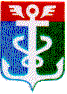 РОССИЙСКАЯ ФЕДЕРАЦИЯПРИМОРСКИЙ КРАЙКОНТРОЛЬНО-СЧЕТНАЯ ПАЛАТА
 НАХОДКИНСКОГО ГОРОДСКОГО ОКРУГА692900. Приморский край, г. Находка, Находкинский пр-т,14тел.(4236) 69-22-91 факс (4236) 74-79-26 E-mail: ksp@ksp-nakhodka.ruЗАКЛЮЧЕНИЕна проект постановления администрации Находкинского городского округа«О внесении изменений в муниципальную программу «Развитие культуры в Находкинском городском округе» на 2015 – 2018 гг.» (утверждена постановлением администрации Находкинского городского округа от 18.09.2015 года № 1281)30  июня   2017 года			                                                    г. НаходкаЗаключение Контрольно-счетной палаты Находкинского городского округа (далее КСП НГО) на проект постановления администрации Находкинского городского округа «О внесении изменений в муниципальную программу «Развитие культуры в Находкинском городском округе» на 2015 – 2018 гг.» (далее – проект постановления, проект) подготовлено в соответствии с Бюджетным кодексом Российской Федерации (далее – Бюджетный кодекс, БК РФ), Решением о бюджетном процессе в Находкинском городском округе  от 30.10.2013г. № 265-НПА (далее – Решение о бюджетном процессе), Решением о Контрольно-счетной палате Находкинского городского от 30.10.2013г № 264-НПА.Настоящее заключение на  изменения в муниципальную программу «Развитие культуры в Находкинском городском округе» на 2015 – 2018 гг.», утвержденную постановлением администрации Находкинского городского округа от 18.09.2015 года № 1281 (далее – Программа) подготовлено председателем КСП НГО Гончарук Т.А. на основании  пункта 7 части 1 статьи 8 Решения Думы НГО от 30.10.2013 года № 264 – НПА «О Контрольно – счетной палате НГО», Решения о бюджетном процессе в Находкинском городском округе  от 30.10.2013г. № 265-НПА (далее – Решение о бюджетном процессе с изменениями), в соответствии с пунктом 6 раздела I  плана работы Контрольно-счетной палаты Находкинского городского округа на 2016 год и распоряжением председателя Контрольно-счетной палаты НГО от 30 .06.2017 года № 44 - Р.При подготовке настоящего Заключения использованы следующие нормативные документы: Бюджетный кодекс РФ, Федеральный закон от 06.10.2003 № 131-ФЗ             "Об общих принципах организации местного самоуправления в Российской Федерации" (далее - Федеральный закон № 131-ФЗ, ст. 35,48 Устава Находкинского городского округа, постановление администрации Находкинского городского округа  от 28.09.2015 года № 1316 «О порядке принятия решений о разработке, формировании и реализации муниципальных программ в НГО» (далее – Порядок принятия решений о разработке, формирования и  реализации муниципальных программ в редакции  постановления администрации НГО от 16.12.2016 года №1392). Ответственным исполнителем муниципальной программы является управление культуры администрации НГО. Ответственным исполнителем программы подготовлены изменения в программу и пояснительная записка  к проекту постановления администрации НГО за подписью  начальника управления культуры Т.В. Ольшевской и  директора МКУ «ЦБМУК» Т.В. Сеченовой. Целью внесения изменений в   указанную Программу (подготовка проекта постановления) является:   изменение бюджетных ассигнований на финансирование мероприятий подпрограмм указанной муниципальной Программы, без изменения  бюджетных ассигнований на Программу в целом, в том числе. Подпрограмма «Сохранение и развитие системы дополнительного образования  в сфере культуры и искусства НГО»: - плановые назначения, предусмотренные  на оплату  текущего ремонта в Детской школе искусств №4 на общую сумму 200 000,00 рублей, перераспределены на оплату работ капитального характера – устройство дренажной системы  здания Детской школы искусств №4.Подпрограмма «Поддержка и развитие народного и самодеятельного художественного  творчества и зрелищных искусств НГО» на 2017-2018 гг.:- уменьшены плановые назначения на  раздел «Сохранение и развитие исполнительных искусств» на общую сумму 266,00 тыс. рублей, в том числе:на оплату труда  в муниципальном учреждении «Центр культуры»  в связи с сокращением клубного формирования «Студия спортивного бального танца «Надежда»;на приобретение топлива  (уголь) для муниципального учреждения «Театр кукол» (сложившаяся экономия) на общую сумму 110,00 тыс. рублей.Указанная сумма 266,00 тыс. рублей направлена: на увеличение плановых назначений для осуществления софинансирования расходов на поддержку творческой деятельности муниципальных театров  на  общую сумму 110,00 тыс. рублей и на увеличение  плановых расходов на выплату компенсации (2 месяца) сокращенным работникам хозяйственно – эксплуатационнго отдела МКУ  «ЦБ МУК»  на общую сумму  156,00 тыс. рублей.В ходе финансово-экономической экспертизы проекта постановления администрации Находкинского городского округа «О внесении изменений в муниципальную программу «Развитие культуры в администрации Находкинского городского округа на 2015 – 2018 гг.» и предоставленных к нему документов,  Контрольно – счетной палатой  НГО установлено:изменения, вносимые в рамках предоставленного проекта постановления  администрации НГО «О внесении изменений в муниципальную программу «Развитие культуры в Находкинском городском округе» на 2015 – 2018 гг, не  противоречат  требованиям Порядка, вступившего в силу с 16.12.2016 года  (Порядок принятия решений о разработке, формирования и  реализации муниципальных программ в редакции  постановления администрации НГО от 16.12.2016 года №1392). Председатель Контрольно – счетной палаты  Находкинского городского округа                                      Т.А. Гончарук 